Year 3 Maths 19.01.21 – Bronze Challenge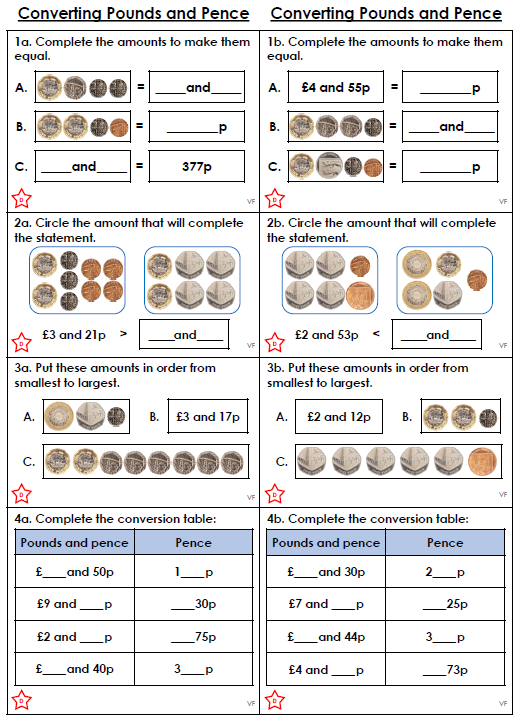 Year 3 Maths 19.01.21 – Bronze Challenge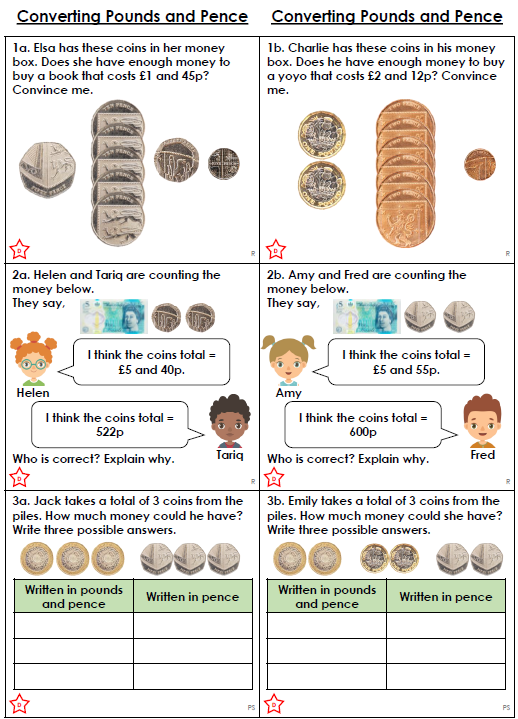 Year 3 Maths 19.01.21 – Silver Challenge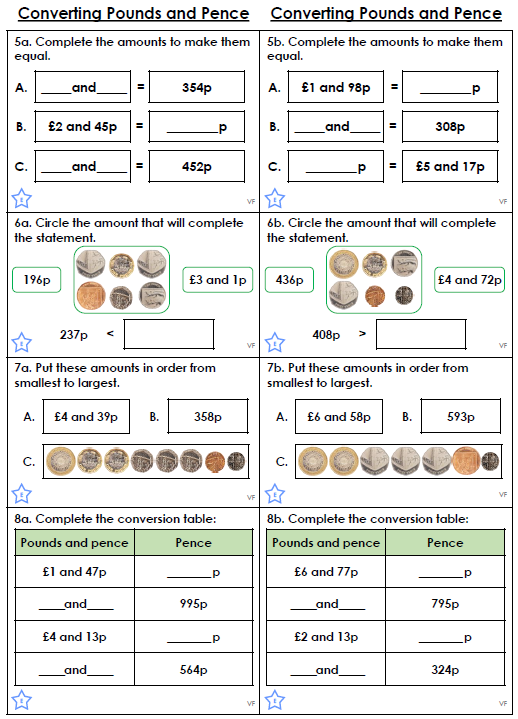 Year 3 Maths 19.01.21 – Silver Challenge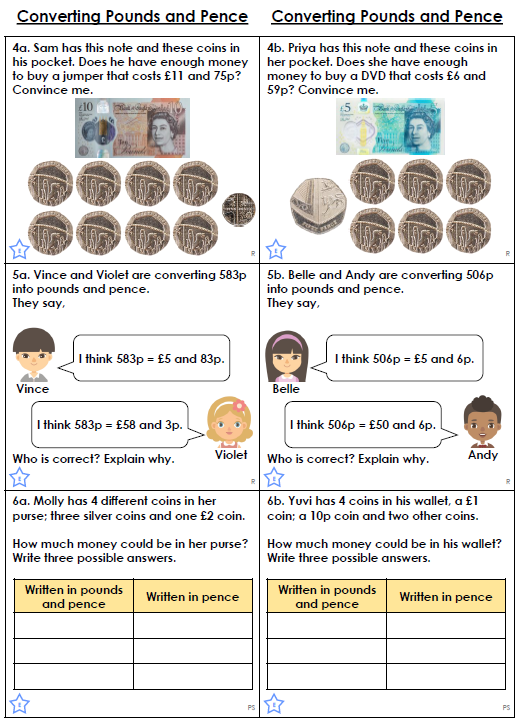 Year 3 Maths 19.01.21 – Gold Challenge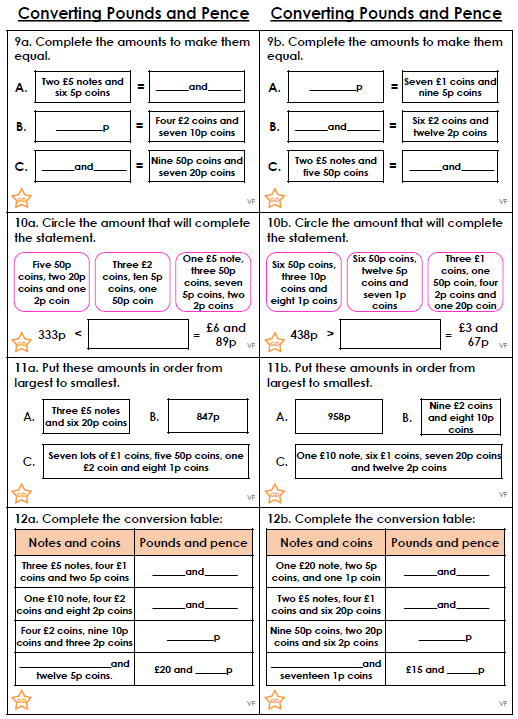 Year 3 Maths 19.01.21 – Gold Challenge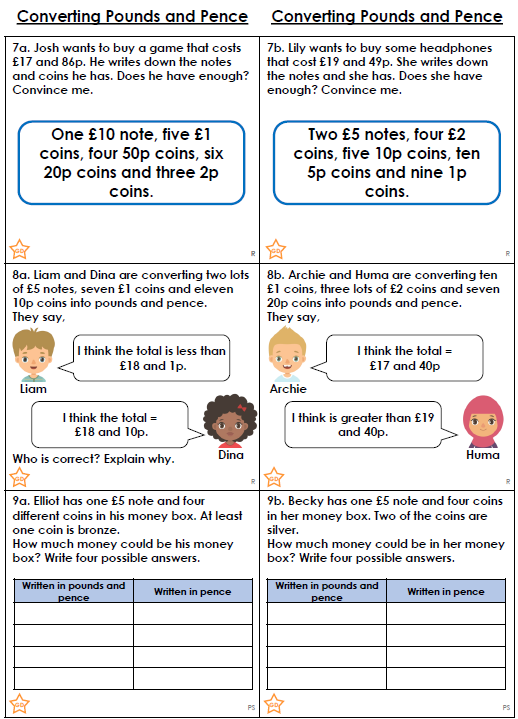 Year 3 Maths 19.01.21 – Extension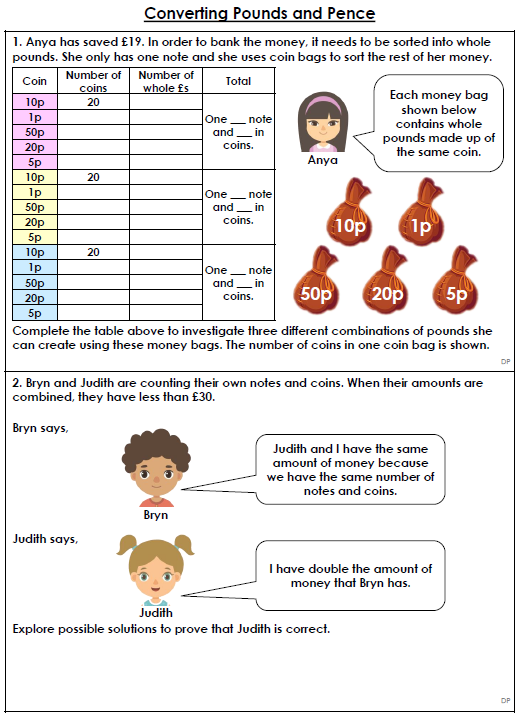 